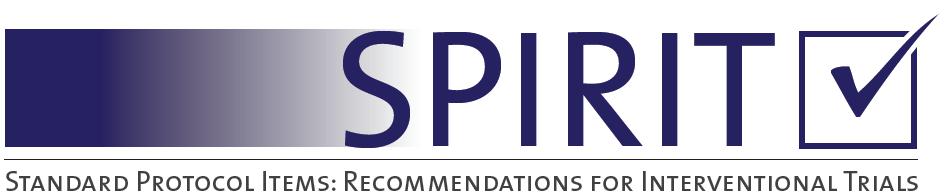 SPIRIT 2013 Checklist: Recommended items to address in a clinical trial protocol and related documents*12Methods: Assignment of interventions (for controlled trials)34*It is strongly recommended that this checklist be read in conjunction with the SPIRIT 2013 Explanation & Elaboration for important clarification on the items. Amendments to the protocol should be tracked and dated. The SPIRIT checklist is copyrighted by the SPIRIT Group under the Creative Commons “Attribution-NonCommercial-NoDerivs 3.0 Unported” license.5Section/itemItemDescriptionAddressed onNopage numberAdministrative informationAdministrative informationTitle1Descriptive title identifying the study design, population, interventions, and, if applicable, trial acronym______1_______Trial registration2aTrial identifier and registry name. If not yet registered, name of intended registry______1_______2bAll items from the World Health Organization Trial Registration Data Set______1_______Protocol version3Date and version identifier______7_____Funding4Sources and types of financial, material, and other support______8_______Roles and5aNames, affiliations, and roles of protocol contributors______8_______responsibilities5bName and contact information for the trial sponsor______8_______5bName and contact information for the trial sponsor______8_______5cRole of study sponsor and funders, if any, in study design; collection, management, analysis, andinterpretation of data; writing of the report; and the decision to submit the report for publication, including______8_______whether they will have ultimate authority over any of these activities5dComposition, roles, and responsibilities of the coordinating centre, steering committee, endpoint______8_______adjudication committee, data management team, and other individuals or groups overseeing the trial, ifapplicable (see Item 21a for data monitoring committee)IntroductionBackground and6aDescription of research question and justification for undertaking the trial, including summary of relevant1，2_____rationalestudies (published and unpublished) examining benefits and harms for each intervention6bExplanation for choice of comparators_____2________Objectives7Specific objectives or hypotheses____2_________Trial design8Description of trial design including type of trial (eg, parallel group, crossover, factorial, single group),allocation ratio, and framework (eg, superiority, equivalence, noninferiority, exploratory)_2，3________Methods: Participants, interventions, and outcomesMethods: Participants, interventions, and outcomesMethods: Participants, interventions, and outcomesStudy setting9Description of study settings (eg, community clinic, academic hospital) and list of countries where data will____3_______be collected. Reference to where list of study sites can be obtainedEligibility criteria10Inclusion and exclusion criteria for participants. If applicable, eligibility criteria for study centres and__4________individuals who will perform the interventions (eg, surgeons, psychotherapists)Interventions11aInterventions for each group with sufficient detail to allow replication, including how and when they will be____5_______administered11bCriteria for discontinuing or modifying allocated interventions for a given trial participant (eg, drug dose______5______change in response to harms, participant request, or improving/worsening disease)11cStrategies to improve adherence to intervention protocols, and any procedures for monitoring adherence_____5_______(eg, drug tablet return, laboratory tests)11dRelevant concomitant care and interventions that are permitted or prohibited during the trial_____5______Outcomes12Primary, secondary, and other outcomes, including the specific measurement variable (eg, systolic bloodpressure), analysis metric (eg, change from baseline, final value, time to event), method of aggregation (eg,____5______median, proportion), and time point for each outcome. Explanation of the clinical relevance of chosenefficacy and harm outcomes is strongly recommendedParticipant timeline13Time schedule of enrolment, interventions (including any run-ins and washouts), assessments, and visits for__ Figure 2___participants. A schematic diagram is highly recommended (see Figure)Sample size14Estimated number of participants needed to achieve study objectives and how it was determined, including_____3______clinical and statistical assumptions supporting any sample size calculationsRecruitment15Strategies for achieving adequate participant enrolment to reach target sample size_____3____Allocation:Sequence16aMethod of generating the allocation sequence (eg, computer-generated random numbers), and list of any_____3_____generationfactors for stratification. To reduce predictability of a random sequence, details of any planned restriction(eg, blocking) should be provided in a separate document that is unavailable to those who enrol participantsor assign interventionsAllocation16bMechanism of implementing the allocation sequence (eg, central telephone; sequentially numbered,______3______concealmentopaque, sealed envelopes), describing any steps to conceal the sequence until interventions are assignedmechanismImplementation16cWho will generate the allocation sequence, who will enrol participants, and who will assign participants to_____3______interventionsBlinding (masking)17aWho will be blinded after assignment to interventions (eg, trial participants, care providers, outcome__3，4_______assessors, data analysts), and how17bIf blinded, circumstances under which unblinding is permissible, and procedure for revealing a participant’s__4________allocated intervention during the trialMethods: Data collection, management, and analysisMethods: Data collection, management, and analysisMethods: Data collection, management, and analysisData collection18aPlans for assessment and collection of outcome, baseline, and other trial data, including any related____5______methodsprocesses to promote data quality (eg, duplicate measurements, training of assessors) and a description ofstudy instruments (eg, questionnaires, laboratory tests) along with their reliability and validity, if known.Reference to where data collection forms can be found, if not in the protocol18bPlans to promote participant retention and complete follow-up, including list of any outcome data to be______5______collected for participants who discontinue or deviate from intervention protocolsData management19Plans for data entry, coding, security, and storage, including any related processes to promote data quality______5______(eg, double data entry; range checks for data values). Reference to where details of data managementprocedures can be found, if not in the protocolStatistical methods20aStatistical methods for analysing primary and secondary outcomes. Reference to where other details of the______5______statistical analysis plan can be found, if not in the protocol20bMethods for any additional analyses (eg, subgroup and adjusted analyses)_____6_______20cDefinition of analysis population relating to protocol non-adherence (eg, as randomised analysis), and anystatistical methods to handle missing data (eg, multiple imputation)_____6______Methods: MonitoringMethods: MonitoringData monitoring21aComposition of data monitoring committee (DMC); summary of its role and reporting structure; statement of______5______whether it is independent from the sponsor and competing interests; and reference to where further detailsabout its charter can be found, if not in the protocol. Alternatively, an explanation of why a DMC is notneeded21bDescription of any interim analyses and stopping guidelines, including who will have access to these interim_____5_______results and make the final decision to terminate the trialHarms22Plans for collecting, assessing, reporting, and managing solicited and spontaneously reported adverse_____6_______events and other unintended effects of trial interventions or trial conductAuditing23Frequency and procedures for auditing trial conduct, if any, and whether the process will be independent_____5_______from investigators and the sponsorEthics and disseminationEthics and disseminationResearch ethics24Plans for seeking research ethics committee/institutional review board (REC/IRB) approval_____8______approvalProtocol25Plans for communicating important protocol modifications (eg, changes to eligibility criteria, outcomes,_5，_8___amendmentsanalyses) to relevant parties (eg, investigators, REC/IRBs, trial participants, trial registries, journals,regulators)Consent or assent26aWho will obtain informed consent or assent from potential trial participants or authorised surrogates, and___1，4______how (see Item 32)26bAdditional consent provisions for collection and use of participant data and biological specimens in ancillary_____________studies, if applicableConfidentiality27How personal information about potential and enrolled participants will be collected, shared, and maintained____5_______in order to protect confidentiality before, during, and after the trialDeclaration of28Financial and other competing interests for principal investigators for the overall trial and each study site_____8______interestsAccess to data29Statement of who will have access to the final trial dataset, and disclosure of contractual agreements that_____8______limit such access for investigatorsAncillary and post-30Provisions, if any, for ancillary and post-trial care, and for compensation to those who suffer harm from trial____5______trial careparticipationDissemination policy31aPlans for investigators and sponsor to communicate trial results to participants, healthcare professionals,______8______the public, and other relevant groups (eg, via publication, reporting in results databases, or other datasharing arrangements), including any publication restrictions31bAuthorship eligibility guidelines and any intended use of professional writers_____________31cPlans, if any, for granting public access to the full protocol, participant-level dataset, and statistical code_____________AppendicesInformed consent32Model consent form and other related documentation given to participants and authorised surrogates___8________materialsBiological33Plans for collection, laboratory evaluation, and storage of biological specimens for genetic or molecular_____________specimensanalysis in the current trial and for future use in ancillary studies, if applicable